  St Gregory’s Unique Pupil Offering   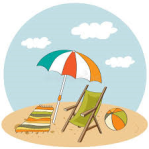 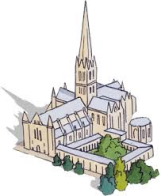 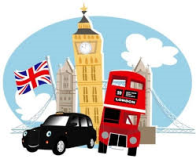 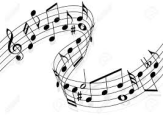 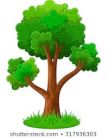 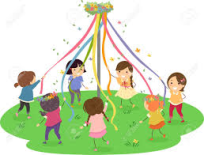 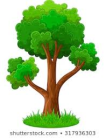 At St Gregory’s we believe that we celebrate our own special identity through the unique experiences we offer to our children. We have developed a rich and varied menu of enhancement opportunities to engage and recognise individuality. Our unique experiences are offered sometimes as a whole school, classes or year group, as appropriate. Over time a number of these offerings have become ‘tradition’ and the children very much feel they are an important part of life at St Gregory’s.Throughout their time with us children will experience:London Parliament visitLondon theatre showSalisbury Cathedral Leavers serviceOutdoor residentialPantomimeSanta Walk around community and with communityPerforming to the communityRaising and caring for our animalsMaypole dancing at end of year – school traditionChurch services to the community / with communityRemembrance service delivered by the childrenWhole school Church Christmas performance in St Gregory’s churchForest school in our designated areaAge appropriate visits to local area and further afieldWorking with local groups – eg gardening committee from communityPersonalised special days eg Spiritual day Sporting opportunities Ambassador opportunities for our older pupils – Pupil Parliament / Worship Ambassadors / Sports Ambassadors / Wellbeing Ambassadors